АДМИНИСТРАЦИЯ НИКОЛАЕВСКОГО СЕЛЬСОВЕТА САРАКТАШСКОГО РАЙОНА ОРЕНБУРГСКОЙ ОБЛАСТИП О С Т А Н О В Л Е Н И Е_________________________________________________________________________________________________________15.11.2019 года                      с. Николаевка	                                             № 60-пОб утверждении предварительных итоговсоциально – экономического развития за 2019 годи прогноза социально-экономического развитияадминистрации муниципального образования Николаевский сельсовет Саракташского района Оренбургской области на период 2020-2022 гг.Руководствуясь статьями 169, 173 Бюджетного Кодекса Российской Федерации, статьей 12 разделом 3 Положения о бюджетном процессе в администрации МО Николаевский сельсовет Саракташского района Оренбургской области от 28.03.2019г. № 1411.    Утвердить предварительные  итоги социально – экономического развития за 2019 год администрации муниципального образования Николаевский сельсовет Саракташского района Оренбургской области (Приложение 1,2)2.   Контроль за исполнением настоящего постановления оставляю за собой.3.Постановление вступает в силу со дня его обнародования, подлежит размещению на официальном сайте администрации сельсовета.Глава Николаевского сельсовета                                                А.С.ИшкуватоваРазослано: прокуратуре района, администрации сельсовета, финансовый отдел района, официальный сайт, в делоПриложение № 1                                                                                             к постановлению администрации Николаевского сельсовета                                                                                                                                     от 15.11.2019 г № 60-пПредварительные итогисоциально - экономического развитияадминистрации муниципального образования Николаевский сельсовет Саракташского района Оренбургской области за 2019 годи ожидаемые итоги социально-экономического развития поселенияза 2020-2022 гг.Предварительные итоги социально - экономического развития администрации муниципального образования Николаевский сельсовет Саракташского района Оренбургской области за 2019 год.План социально-экономического развития администрации муниципального образования Николаевский сельсовет Саракташского района Оренбургской области на 2019 год, направлен на повышение уровня и качества жизни населения через осуществление полномочий по решению вопросов местного значения в соответствии с Федеральным законом от 06.10.2003 № 131-ФЗ «Об общих принципах организации местного самоуправления в РФ», разработан в соответствии с прогнозом социально-экономического развития территории. Поступление  налогов за 2019 год (тыс. руб.)Выполнение плана за 2019 год по собственным доходам ожидается на уровне 108,4%                                                                                Приложение № 2                                                                                                                                                                         к постановлению администрацииНиколаевский сельсовет№ 60-п от  15.11.2019 г ПРОГНОЗ СОЦИАЛЬНО-ЭКОНОМИЧЕСКОГО РАЗВИТИЯ ТЕРРИТОРИИИ МУНИЦИПАЛЬНОГО ОБРАЗОВАНИЯ НИКОЛАЕВСКИЙ  СЕЛЬСОВЕТ САРАКТАШСКОГО РАЙОНА ОРЕНБУРГСКОЙ ОБЛАСТИ НА 2018-2024 ГОДЫ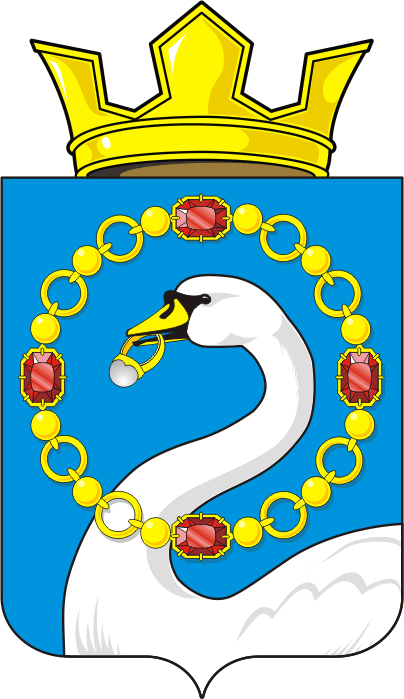 Наименование доходаУтверждено на годПоступилоза 10 мес.Исполнено в % к годуОжидаемые поступления за годВ % к плану на год1.Налог на доходы физических лиц1056,0838,779,41056,0100,02.Налоги на товары, работы, услуги, реализуемые на территории поселения739,7671,590,8723,798,03.Налог на имущество физических лиц24,015,765,424,0100,04.Земельный налог968,0540,055,8969,0100,15.Налог по единой упрощенной системе101,0166,2164,5166,2164,56.Единый сельскохозяйственный налог1021,01177,4115,31177,4115,37. Доходы от использования имущества18,0127,1706,1130,1722,88. Госпошлина10,010,09 Прочие поступления от денежных взысканий2,52,5ИТОГО собственныедоходы3927,73549,290,44258,9108,48.Дотации2787,02385,685,62787,0100,09.Субвенций90,090,010090100,0Итого безвозмездные поступления2877,02475,686,02877,0100ВСЕГО6804,76024,885,17152,9101,1№№ппПОКАЗАТЕЛИЕдиницыизмеренияОтчет2018Отчет2019ПрогнозПрогнозПрогнозПрогнозПрогнозПрогнозПрогнозПрогнозПрогнозПрогноз№№ппПОКАЗАТЕЛИЕдиницыизмеренияОтчет2018Отчет20192020202020212021202220222023202320242024№№ппПОКАЗАТЕЛИЕдиницыизмеренияОтчет2018Отчет2019Вариант 1Вариант2Вариант 1Вариант2Вариант1Вариант2Вариант1Вариант2Вариант1Вариант2  1.Демографическиепоказатели:-количество селшт.4444444-количество деревеньшт.-численность населения постоянноготыс.чел1606162416251626162816291630-число домовладенийшт.5565575560561562563564-численностьрождаемостичисло родившихся на13111314141515-численностьсмертностичисло умерших1011108765-коэффициент естественного приростанаселениячел.000000002.Сельское хозяйство:Численность скота у населения,            в том числе:гол.КРС из нихгол657657660665670680690-коровыгол218220222223225226226-свиньигол212214215220225230235-козыгол34353535404245-овцыгол109110120120125130130птицагол3200330035003500350036003600Транспорт:-протяженность дорог (поселковые)км11,2211,2211,2211,2211,2211,2211,2211,2211,2211,2211,22-дороги общего пользованиякм11,2211,2211,2211,2211,2211,2211,2211,2211,2211,2211,22-расстояние до районного центракм45454545454545454545-численность автомобилей у населения:шт1601701781801801801807Финансы:Доходы, в том числе:8897,07135,98050,26462,66435,16435,16435,1Налоговые и не налоговые доходыруб.4013,34258,94128,04225,04369,04369,04369,0в т.ч.Налог на доходы физических лиц1033,61056,01036,01057,01080,01080,01080,0Налоги на товары, работы, услуги, реализуемые на территории поселения (акцизы)701,5723,7754,0804,0898,0898,0898,0Налог на имущество физических лиц28,524,033,033,033,033,033,0Земельный налог997,2969,0910,0907,0903,0903,0903,0Единый сельскохозяйственный налог1088,21177,41188,01206,01228,01228,01228,0Налог, взимаемый по упрощенной системе налогообложения125,2166,2189,0200,0209,0209,0209,0Доходы от сдачи в аренду имущества находящегося в мун. собственности18,1130,118,018,018,018,018,0Прочие неналоговые доходы19,512,500000Итого собственные доходы4013,34258,94128,04225,04369,04369,04369,0Субвенции 89,190,092,292,695,295,295,2Дотации 3092,22787,02529,02145,01971,01971,01971,0Прочие межбюджетные трансферты1595,6000000Итого безвозмездные поступления 4883,72877,03922,22237,62066,22066,22066,2РасходыРуб.9370,64111,48050,26462,66435,26435,26435,2Общегосударственные вопросы2746,52550,02529,32204,62080,62080,62080,6Национальная оборона  (мобилизационная и вневойсковая подготовка)82,690,092,292,695,295,295,2Национальная безопасность и правоохранительная деятельность В т.ч.87,758,059,059,059,059,059,0       Органы юстиции6,5000000       Обеспечение пожарной безопасности81,255,056,056,056,056,056,0       Другие вопросы в области национальной безопасности и правоохранительной деятельности 3,03,003,003,003,003,00Национальная экономика (дорожное хозяйство)836,4781,4754,0804,0898,0898,0898,0Жилищно-коммунальное хозяйство (благоустройство)250,0227,01301,0Образование0000000Культура, кинематография, средства массовой информации (культура)3275,93429,53314,73302,43302,43302,43302,4Социальная политика (социальное обеспечение населения)2128,3000000Физическая культура и спорт17,0